INDICAÇÃO Nº 1697/2020“Indica ao Poder Executivo     Municipal operação ‘tapa-buracos” na Avenida dos Bandeirantes, nº 392, no bairro Vila Oliveira. Excelentíssimo Senhor Prefeito Municipal, Nos termos do Art. 108 do Regimento Interno desta Casa de Leis, dirijo-me a Vossa Excelência para sugerir que, por intermédio do Setor competente, seja executada operação “tapa-buracos” na Avenida dos Bandeirantes em frente ao número 392 localizada no bairro de Vila Oliveira, neste município.  Justificativa:Conforme a procura de moradores, relatando o problema pude constatar o estado de degradação da malha asfáltica da referida via pública, fato este que prejudica as condições de tráfego e potencializa a ocorrência de acidentes, bem como o surgimento de avarias nos veículos automotores que por esta via diariamente trafegam. Plenário “Dr. Tancredo Neves”, em 07 de agosto de 2.020.CLÁUDIO PERESSIMVereador – Vice Presidente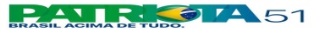 